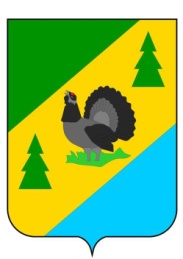 РОССИЙСКАЯ ФЕДЕРАЦИЯИРКУТСКАЯ ОБЛАСТЬАЛЗАМАЙСКОЕ МУНИЦИПАЛЬНОЕ ОБРАЗОВАНИЕДУМАРЕШЕНИЕ № 104 г. Алзамайот 15 февраля 2024 г.                   О внесении изменений в решение Думы Алзамайского муниципального образованияот 28.04.2022 г. № 38 «Об утверждении положения о муниципальном земельном контроле в Алзамайском муниципальном образовании»В соответствии с Земельным кодексом Российской Федерации, статьей 30 Федерального закона от 31 июля 2020 года № 248-ФЗ «О государственном контроле (надзоре) и муниципальном контроле в Российской Федерации», Федеральным законом от 6 октября 2003 года № 131-ФЗ «Об общих принципах организации местного самоуправления в Российской Федерации», руководствуясь статьями 48 Устава Алзамайского муниципального образования, ДУМА РЕШИЛА:1. Внести изменения в решение Думы Алзамайского муниципального образования от 28.04.2022 г. № 38 «Об утверждении положения о муниципальном земельном контроле в Алзамайском муниципальном образовании», а именно в абзаце третьем пункта 4.18 заменить слова «до 31 декабря 2023 года» словами «до 31 декабря 2025 года».	2. Опубликовать настоящее решение в газете «Вестник Алзамайского муниципального образования» и разместить на официальном сайте Алзамайского муниципального образования в информационно-телекоммуникационной сети Интернет www.alzamai.ru.	3. Настоящее решение вступает в силу с момента его официального опубликования.Председатель Думы Алзамайского                              муниципального образования                                                                                Д.Г. ШабановГлава Алзамайского муниципального образования                                                                                 А.В. Лебедев